Blatt 2Arbeitsblätter Grundstufe DaFWie heißt das?Das ist . . . . . . . . . . . . . . . . . . . . . . . . . . . . ... . . . . . . . . . . . . . . . . . . . . . . . . . . . . . . . . ... . . . . . . . . . . . . . . . . . . . . . . . . . . . . . . . . ... . . . . . . . . . . . . . . . . . . . . . . . . . . . . . . . . .... . . . . . . . . . . . . . . . . . . . . . . . . . . . . . . . . .. . . . . . . . . . . . . . . . . . . . . . . . . . . . . . . . . ... . . . . . . . . . . . . . . . . . . . . . . . . . . . . . . . . ... . . . . . . . . . . . . . . . . . . . . . . . . . . . . . . . . ... . . . . . . . . . . . . . . . . . . . . . . . . . . . . . . . . ... . . . . . . . . . . . . . . . . . . . . . . . . . . . . . . . . .Wortschatz: Artikel; Thema: Haus, BauwerkeArbeitsblattAutor: Holger Schwenkewww.schubert-verlag.deDasMaterialdarfmitQuellenangabefürUnterrichtszweckegenutztundvervielfältigtwerden.EinekommerzielleNutzungunterliegtdemUrheberrecht.©SCHUBERT-VerlagLeipzig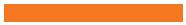 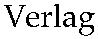 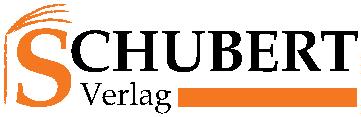 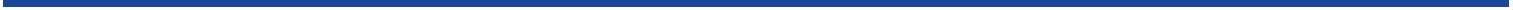 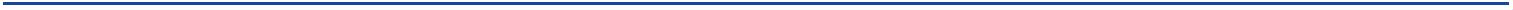 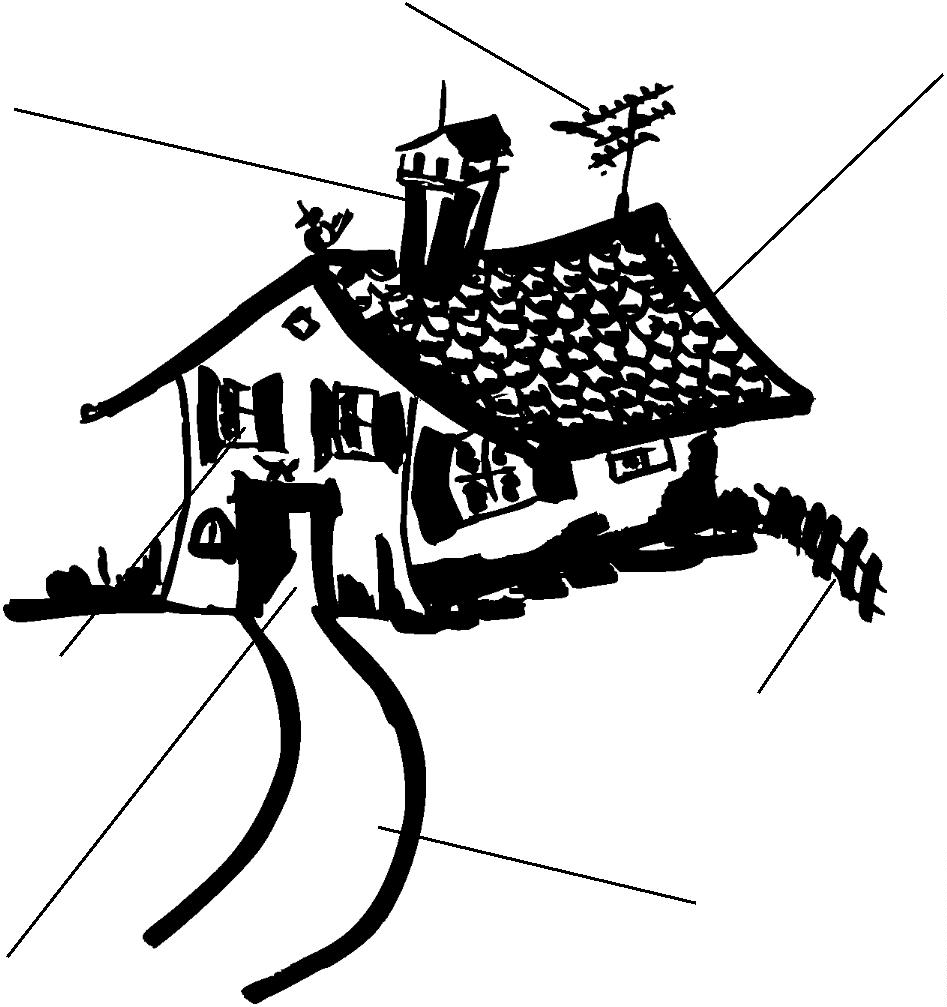 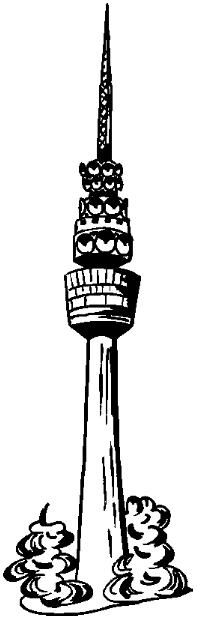 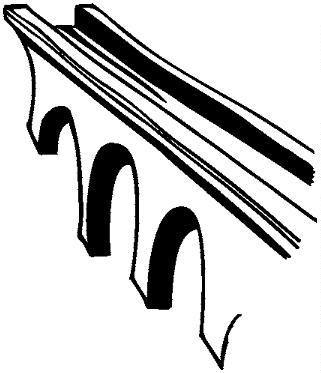 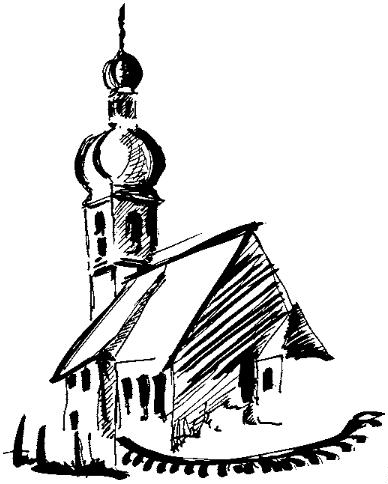 